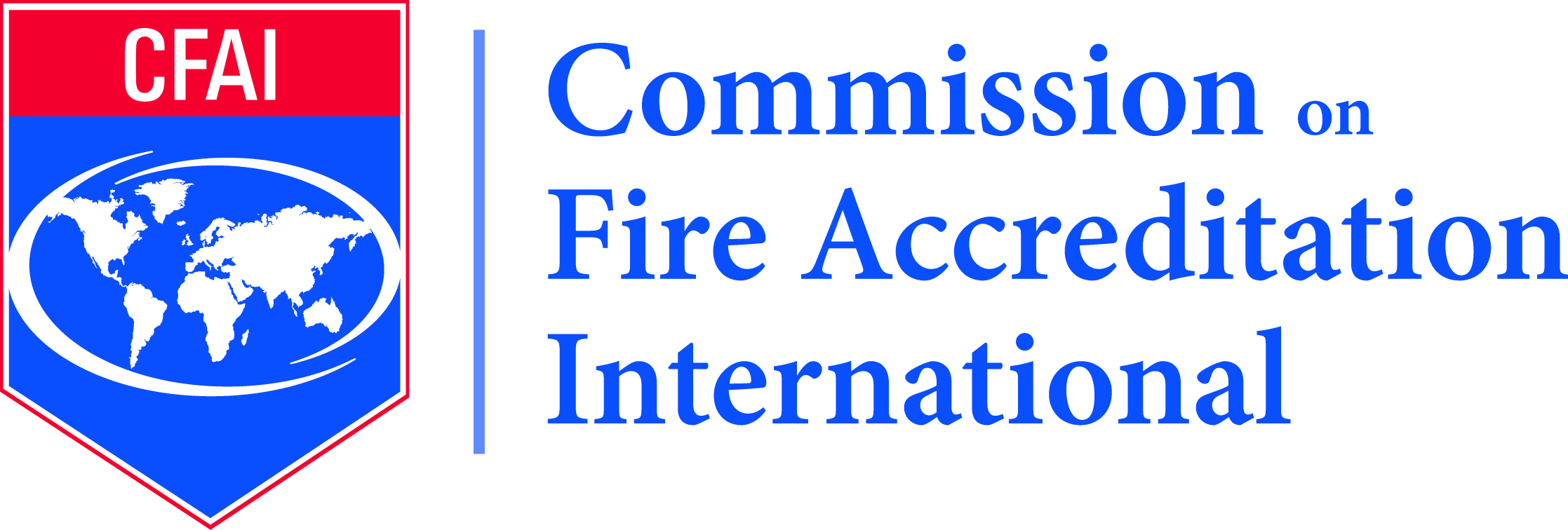 Personal Resource InventoryPersonal InformationExperience/BackgroundPlease attach resume and position description(s).  If retired, list last position held.* “Levels” are described as the number of supervisory positions between the applicant and the Agency HeadEducation and TrainingSpecial Training/CertificationsList any applicable training, classes, seminars, and/or certifications that you have received in the last 5 years.Please attach additional pages as necessary.DEMOGRAPHIC INFORMATIONPlease fill in the requested information on the department you are currently working for.  If you are retired or not affiliated with a fire or emergency service department, please complete the information for the last agency that you retired from.ADDITIONAL INFORMATIONDISCLOSURE STATEMENTI am not now, nor have I ever been, engaged in any for-profit activity expressly for the purpose of advising a municipality or public safety agency on procedures and/or documentation necessary to the completion of the self-assessment process as outlined by the Commission on Fire Accreditation International.  I understand that any such activity in the future will be grounds for immediate revocation of my Peer Assessor status.  I also understand that I may not use or provide any materials published by the CPSE in any for-profit activity without the express written consent of the Center for Public Safety Excellence, Inc.Last NameLast NameFirst NameMITitleHome Address 1Home Address 1Home Address 2Home Address 2CitySTZIPWork PhoneExtExtWork FaxWork FaxHome PhoneMobile PhoneMobile PhoneMobile PhonePrimary E-MailSecondary E-MailSecondary E-MailSecondary E-MailCurrent OrganizationCurrent Position TitleCurrent Position Level*Years in Current PositionImmediate SupervisorWork Address 1Work Address 1Work Address 2Work Address 2CitySTZIPIf Retired, Enter Retirement DateName of InstitutionLocationDegreeGraduation YRTraining SponsorCourse NameDate(s)Population ServedTotal Number of PersonnelTotal Number of PersonnelPaidVolunteerCivilianUniformedPaid on CallType of Department	Career	CareerVolunteerFederal/MilitaryFederal/MilitaryIndustrialOtherOtherAnnual BudgetEMS DEPARTMENT SERVICE INFORMATIONEMS DEPARTMENT SERVICE INFORMATIONEMS DEPARTMENT SERVICE INFORMATIONDoes Not Provide EMS:  Does Not Provide EMS:  Non-emergency transport only: Basic Life Support Transport: Non-transport: Advanced Life SupportTransport: Non-transport: Other:Other:Other:EMS TRAINING LEVEL:EMS TRAINING LEVEL:EMS TRAINING LEVEL:First Responder:           EMT:            EMT-I:           EMT-P:          First Responder:           EMT:            EMT-I:           EMT-P:          First Responder:           EMT:            EMT-I:           EMT-P:          Other:Other:Other:What Other Services Does Your Department Provide?  (Haz-Mat, Rescue, ETC)Property Types in Your Jurisdiction (check all that apply)Property Types in Your Jurisdiction (check all that apply)Property Types in Your Jurisdiction (check all that apply)Property Types in Your Jurisdiction (check all that apply)Property Types in Your Jurisdiction (check all that apply)Property Types in Your Jurisdiction (check all that apply)Property Types in Your Jurisdiction (check all that apply)Property Types in Your Jurisdiction (check all that apply)ResidentialCommercialAviationLight IndustryMarineWildlandRuralHeavy IndustryUrbanSuburbanAgriculturalWhat Experience Do You Have With The Self-Assessment Program?What Experience Do You Have With The Self-Assessment Program?Accreditation ManagerAgency in Self-AssessmentQuality Improvement through Accreditation Workshop Completion DateLocation (City/State)Peer Review Workshop Completion DateLocation (City/State)NameDate